Урок русского языка в 6а (СК) классе по теме: «Причастия и деепричастия в тексте»»в  рамках единого методического дня  ШМО «Гуманитарный цикл» учителя МБОУ Ленинской СОШ Цуриковой Е.В.22 февраля 2017 годаЦели урока: Формировать умение находить причастия и деепричастия  в тексте.Формировать представление об изобразительно-выразительных возможностях  деепричастия и причастия.Формировать умение выбора  Н и НН в причастиях.Актуализировать опорные знания и умения по данной теме.Совершенствовать навыки постановки знаков препинания при деепричастном и причастном оборотах.Развивать речевые навыки при построении устных и письменных высказываний.Оборудование: Таблицы – помощники, алгоритм ответа.Схема-кластер «Причастие». Карточки с отпечатанным текстом.Компьютерная презентация.Листы самооценки.Ход урока.Оргмомент.    Ребята, я предлагаю вам встать в круг, посмотреть друг на друга  произнести пожелание, которое сделает атмосферу на уроке  радостной и придаст каждому  из вас хорошее  настроение. Начните своё пожелание фразой: «Света (Витя, Юра…),  я желаю, чтобы у тебя сегодня на уроке…(всё получилось, понял тему, получил пятёрку…)»2.Повторение.  Актуализация опорных знаний и умений.Займите, пожалуйста, свои места и послушайте моё пожелание. Чтобы его узнать, вам придётся вооружиться знаниями  о строении слова:Слайд 2.Составьте новое слово:- возьмите приставку в слове «прекрасное»- возьмите приставку в слове «описать»- возьмите корень в слове «доля»- возьмите суффикс в слове «потчевать»- возьмите суффикс в слове «борющегося»- возьмите окончание в слове «колющий»Слайд 1 (Смарт)(преодолевающий –  запишите в тетрадь, выделите морфемы)Слайд 3.Я вам желаю, чтобы вы сегодня  и всегда были людьми, преодолевающими трудности! Преодолевая их, вы становитесь сильными и умными!А проведём мы сегодняшний урок в форме игры «Следствие ведут знатоки»Слайд 2 (Смарт).Учитель:- Какая часть речи слово «преодолевающий»?  (причастие).А какая ещё часть речи, изученная нами, встретилась в моём пожелании? («преодолевая» – деепричастие)Пользуясь алгоритмом, докажите, что вы правильно определили эти части речи.Ответы детей.           Алгоритм ответа:«Я считаю, что… - это причастие, так как,  во-первых, оно отвечает на вопрос..., во-вторых, образовано от глагола…, а в-третьих, имеет суффикс… Это действительное (страдательное) причастие настоящего (прошедшего) времени»            Алгоритм ответа:«Я считаю, что… - это деепричастие, так как,  во-первых, оно отвечает на вопрос..., во-вторых, образовано от глагола…, а в-третьих, имеет суффикс… и не имеет окончания.  Это деепричастие настоящего (прошедшего) времени» Итак, сегодня мы продолжаем разговор об этих  частях  речи. Слайд 4.Цели нашего  урока:Мы должны понять, какую роль играют деепричастия и причастия в тексте.Находить причастия и деепричастия  в тексте.Закрепить умение правильно писать причастия с Н и НН.Правильно ставить знаки препинания при деепричастном и причастном оборотах.Учиться правильно строить устные и письменные высказывания.Слайд 5.Чтобы раскрыть дело,  оперативные работники выдвигают разные версии, соглашаются с ними или опровергают их. Итак, начнём…«Верите ли вы, что..?»Причастия и деепричастия – изменяемые части речи,причастия своим внешним видом похожи на прилагательные, а деепричастия на наречия,причастия и деепричастия  не связаны с глаголом,у этих частей речи нет будущего времени, причастие может иметь краткую форму,у причастий и деепричастий нет зависимых слов,правописание суффиксов причастий не зависит от спряжения глаголов,причастия в предложении  выполняют роль обстоятельства, а деепричастия - определения.Итак,  мы собрали  досье  предметов нашего наблюдения,  и теперь каждый из вас может сформулировать что такое причастие и деепричастие? (взаимопроверка)4.Усвоение новых знаний и способов действий.Итак, знатоки продолжают свою работу. Я хочу вам прочитать одно замечательное стихотворение Вероники Тушновой «Твои руки»:Слайд 6.Вот говорят: Россия –Реченьки да березки…А я твои руки вижу,Угловатые руки, жесткие.Руки от стирки сморщенные,Слезами горькими смоченные.Качавшие, пеленавшие,На победу благословлявшие.Вижу заботы твои счастливые, Все труды твои обыденные,все потери неисчислимые…Отдохнуть бы - да нет привычкиИм лежать на коленях праздно.Я куплю тебе рукавички,Хочешь – синие, хочешь – красные!Не говори: «Не надо!»Мол, на что красота старухе!Я на сердце согреть бы радаЗастуженные твои руки.Как спасенье свое, держу их.Волнения не осиля, Добрые твои руки, Прекрасные твои руки, Матерь моя, Россия!	(В. Тушнова)Задания:«Иду по следу».  Нахождение причастий. Отработка умения доказывать, что это причастие. Есть ли в прочитанном мною тексте причастия? Найдите их, запишите и докажите, что это причастия, пользуйтесь алгоритмом: «Я считаю, что… - это деепричастие, так как,  во-первых, оно отвечает на вопрос..., во-вторых, образовано от глагола…, а в-третьих, имеет суффикс… и не имеет окончания.  Это деепричастие настоящего (прошедшего) времени» «Я считаю, что… - это причастие, так как,  во-первых, оно образовано от глагола…, а во-вторых, имеет суффикс… Это действительное (страдательное) причастие настоящего (прошедшего) времени» (сморщенные, смоченные, качавшие, пеленавшие, благословлявшие, неисчислимые, застуженные);- можно ли данные причастия поставить в краткую форму? (только страдательные);Слайд 7. Поставьте записанные причастия в краткую форму, но сначала повторите  правило: «Правописание Н и НН в полных и кратких причастиях» (взаимопроверка в парах).Запись в тетради:Сморщенные (страд.) – сморщеныСмоченные (страд.) – смоченыНеисчислимые (страд.) – неисчислимыЗастуженные (страд.) – застуженыСлайд 8.Мемуары детектива –конкурс на лучший почерк.«Двадцать второе  февраля.  Двенадцать  часов  дня.  Поднявшись на третий этаж, мы зашли в кабинет русского языка. Сегодня у нас открытый урок. Нас встречает улыбающийся учитель. Мы спокойны, потому что пройденная тема нами хорошо усвоена».Слайд 9.«Следственный эксперимент»  –  Не привыкайте  к чудесам…                  Не привыкайте к чудесам.                  Дивитесь им, дивитесь!                  Не привыкайте к небесам,                  Глазами к ним тянитесь.                  Приглядывайтесь к облакам,                  Прислушивайтесь к птицам,                  Прикладывайтесь к родникам,                  Ничто не повторится!                  За мигом миг, за часом час                  Впадайте в изумленье!                  Всё будет так и всё не так                  Через одно мгновенье!   Посмотрите в окно, попробуйте увидеть необычное в обычном. Устройтесь поудобнее за партой, послушайте «Лунную сонату» Бетховена и посмотрите  слайды с зимним пейзажем.Слайд 10.«Зоркий глаз» Выберите только те словосочетания, которые пригодятся вам для создания текста о зиме.Объяснительный диктант (самопроверка)   Бодрящий воздух, сухой ветер, запорошенные снегом, спящие деревья, деревянный забор, отдыхающая природа, заснеженные кусты, добрая девочка, заколдованный сад, грустный мальчик, спящая земля, душа очарован(а), наполнена; вкусная каша,  я  изумлён(а).Слайд 4 (Смарт)          Синтаксическая разминка:Я иду по зимней дороге прислушиваясь к звукам.В парке спят деревья запорошенные снегом.             Вспомни! Что такое олицетворение?Слайд 11.Знатоки приходят к выводу:Деепричастия придают тексту особую живость, наглядность, делают описание ярким, динамичным (524).Причастия помогают более ёмко и точно описать предметы.Эти рабочие материалы помогут вам написать творческую работуСлайд 13, 14 «Знатоки – творческие натуры»Творческая работа – проверяет умение использовать причастия и деепричастия в речи. Задача: вообразите и словесно опишите зимний пейзаж. Учись видеть необыкновенное в обыкновенном!      Писатель А.И.Куприн говорил: «Русский язык в умелых руках и опытных устах красив, певуч, выразителен…»     Пусть ваши руки ещё не так умелы (вы только учитесь) и уста не так опытны, но постарайтесь создать свои маленькие произведения. Предлагаю посмотреть в окно, вспомнить зимний пейзаж. Присмотритесь к сверкающим краскам, прислушайтесь к тишине. Ощутите крепкий морозец, лёгкое прикосновение ветерка к щекам. Напишите пейзажную зарисовку, используя причастия и деепричастия. Можно воспользоваться словосочетаниями, записанными на уроке. Темы: «Зима», «Зимний день»… (Домашняя работа)Рефлексия. Устное представление своих работ.Желающие читают свои миниатюры, всем предлагается в услышанном тексте отметить, что понравилось, заинтересовало. Итоги урока, рефлексия. - Реализовали ли мы  цели урока?- Какие орфограммы повторили? Учащиеся заканчивают фразы, подводящие итоги урока:- Я научился…- Я запомнил…- Я рад, что …- Теперь я …Бодрящий воздух, сухой ветер, запорошенные снегом, спящие деревья, деревянный забор, отдыхающая природа, заснеженные кусты, добрая девочка, заколдованный сад, грустный мальчик, спящая земля, душа очарован(а), наполнена; вкусная каша,  я  изумлён(а).«Двадцать второе  февраля.  Двенадцать  часов  дня.  Поднявшись на третий этаж, мы зашли в кабинет русского языка. Сегодня у нас открытый урок. Нас встречает улыбающийся учитель. Мы спокойны, потому что пройденная тема нами хорошо усвоена».«Двадцать второе  февраля.  Двенадцать  часов  дня.  Поднявшись на третий этаж, мы зашли в кабинет русского языка. Сегодня у нас открытый урок. Нас встречает улыбающийся учитель. Мы спокойны, потому что пройденная тема нами хорошо усвоена».«Двадцать второе  февраля.  Двенадцать  часов  дня.  Поднявшись на третий этаж, мы зашли в кабинет русского языка. Сегодня у нас открытый урок. Нас встречает улыбающийся учитель. Мы спокойны, потому что пройденная тема нами хорошо усвоена».«Двадцать второе  февраля.  Двенадцать  часов  дня.  Поднявшись на третий этаж, мы зашли в кабинет русского языка. Сегодня у нас открытый урок. Нас встречает улыбающийся учитель. Мы спокойны, потому что пройденная тема нами хорошо усвоена».«Двадцать второе  февраля.  Двенадцать  часов  дня.  Поднявшись на третий этаж, мы зашли в кабинет русского языка. Сегодня у нас открытый урок. Нас встречает улыбающийся учитель. Мы спокойны, потому что пройденная тема нами хорошо усвоена».«Двадцать второе  февраля.  Двенадцать  часов  дня.  Поднявшись на третий этаж, мы зашли в кабинет русского языка. Сегодня у нас открытый урок. Нас встречает улыбающийся учитель. Мы спокойны, потому что пройденная тема нами хорошо усвоена».«Двадцать второе  февраля.  Двенадцать  часов  дня.  Поднявшись на третий этаж, мы зашли в кабинет русского языка. Сегодня у нас открытый урок. Нас встречает улыбающийся учитель. Мы спокойны, потому что пройденная тема нами хорошо усвоена».«Двадцать второе  февраля.  Двенадцать  часов  дня.  Поднявшись на третий этаж, мы зашли в кабинет русского языка. Сегодня у нас открытый урок. Нас встречает улыбающийся учитель. Мы спокойны, потому что пройденная тема нами хорошо усвоена».«Двадцать второе  февраля.  Двенадцать  часов  дня.  Поднявшись на третий этаж, мы зашли в кабинет русского языка. Сегодня у нас открытый урок. Нас встречает улыбающийся учитель. Мы спокойны, потому что пройденная тема нами хорошо усвоена».Карточка самооценки____________________Дата: 22 февраля 2017 годаТема урока: «Причастия и деепричастия в тексте»Форма: игра «Следствие ведут знатоки»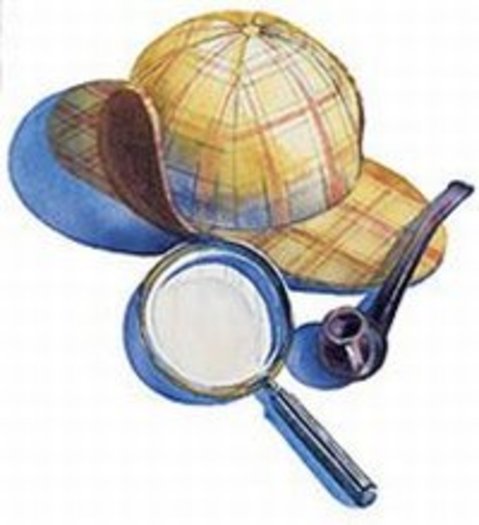            Алгоритм ответа:«Я считаю, что… - это причастие, так как,  во-первых, оно отвечает на вопрос..., во-вторых, образовано от глагола…, а в-третьих, имеет суффикс… Это действительное (страдательное) причастие настоящего (прошедшего) времени» Алгоритм ответа:«Я считаю, что… - это причастие, так как,  во-первых, оно отвечает на вопрос..., во-вторых, образовано от глагола…, а в-третьих, имеет суффикс… Это действительное (страдательное) причастие настоящего (прошедшего) времени» Алгоритм ответа:«Я считаю, что… - это причастие, так как,  во-первых, оно отвечает на вопрос..., во-вторых, образовано от глагола…, а в-третьих, имеет суффикс… Это действительное (страдательное) причастие настоящего (прошедшего) времени» Алгоритм ответа:«Я считаю, что… - это причастие, так как,  во-первых, оно отвечает на вопрос..., во-вторых, образовано от глагола…, а в-третьих, имеет суффикс… Это действительное (страдательное) причастие настоящего (прошедшего) времени» Алгоритм ответа:«Я считаю, что… - это причастие, так как,  во-первых, оно отвечает на вопрос..., во-вторых, образовано от глагола…, а в-третьих, имеет суффикс… Это действительное (страдательное) причастие настоящего (прошедшего) времени» Алгоритм ответа:«Я считаю, что… - это причастие, так как,  во-первых, оно отвечает на вопрос..., во-вторых, образовано от глагола…, а в-третьих, имеет суффикс… Это действительное (страдательное) причастие настоящего (прошедшего) времени» Алгоритм ответа:«Я считаю, что… - это причастие, так как,  во-первых, оно отвечает на вопрос..., во-вторых, образовано от глагола…, а в-третьих, имеет суффикс… Это действительное (страдательное) причастие настоящего (прошедшего) времени» Алгоритм ответа:«Я считаю, что… - это причастие, так как,  во-первых, оно отвечает на вопрос..., во-вторых, образовано от глагола…, а в-третьих, имеет суффикс… Это действительное (страдательное) причастие настоящего (прошедшего) времени» «Я считаю, что… - это деепричастие, так как,  во-первых, оно отвечает на вопрос..., во-вторых, образовано от глагола…, а в-третьих, имеет суффикс… и не имеет окончания.  Это деепричастие настоящего (прошедшего) времени» «Я считаю, что… - это деепричастие, так как,  во-первых, оно отвечает на вопрос..., во-вторых, образовано от глагола…, а в-третьих, имеет суффикс… и не имеет окончания.  Это деепричастие настоящего (прошедшего) времени» «Я считаю, что… - это деепричастие, так как,  во-первых, оно отвечает на вопрос..., во-вторых, образовано от глагола…, а в-третьих, имеет суффикс… и не имеет окончания.  Это деепричастие настоящего (прошедшего) времени» «Я считаю, что… - это деепричастие, так как,  во-первых, оно отвечает на вопрос..., во-вторых, образовано от глагола…, а в-третьих, имеет суффикс… и не имеет окончания.  Это деепричастие настоящего (прошедшего) времени» «Я считаю, что… - это деепричастие, так как,  во-первых, оно отвечает на вопрос..., во-вторых, образовано от глагола…, а в-третьих, имеет суффикс… и не имеет окончания.  Это деепричастие настоящего (прошедшего) времени» «Я считаю, что… - это деепричастие, так как,  во-первых, оно отвечает на вопрос..., во-вторых, образовано от глагола…, а в-третьих, имеет суффикс… и не имеет окончания.  Это деепричастие настоящего (прошедшего) времени» «Я считаю, что… - это деепричастие, так как,  во-первых, оно отвечает на вопрос..., во-вторых, образовано от глагола…, а в-третьих, имеет суффикс… и не имеет окончания.  Это деепричастие настоящего (прошедшего) времени» Этап урокаПриобретённые знания и навыкиСамооценкаОценка1.Досье. Повторение: «Что такое причастие?»Я знаю, что такое причастие.2.Досье. Повторение: «Что такое деепричастие?»Я знаю, что такое деепричастие.3.«Иду по следу». Находим причастия и деепричастия в тексте.Я умею находить в тексте причастия и обосновывать свой выбор.4.«Иду по следу» Полные – краткие причастияЯ знаю, когда пишется н-нн в причастиях.5. . «Мемуары детектива» - конкурс на лучший почеркЯ умею грамотно и красиво списывать текст6.«Следственный эксперимент» - Не привыкайте к чудесам…Я умею выразительно читать стихотворение и видеть необычное в обычном8.«Зоркий глаз» - работа со словосочетаниями и предложениямиЯ умею подбирать рабочий материал для творческой работы9.«Знатоки – творческие натуры» - сочинение-миниатюраЯ умею писать сочинение с использованием причастий и деепричастий.Итоговая оценка